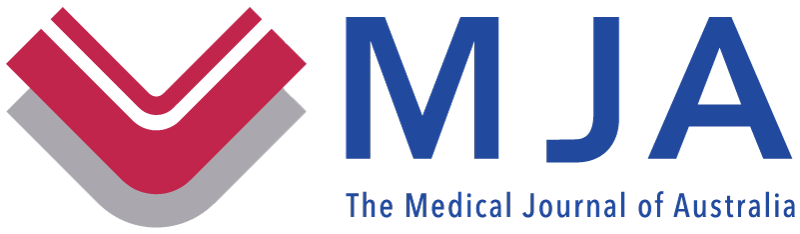 Supporting InformationSupplementary resultsThis appendix was part of the submitted manuscript and has been peer reviewed. 
It is posted as supplied by the authors.Appendix to: Marzan MB, Johnson E, Moore P, et al. Changes in the numbers of hospital-based abortions and outpatient early medical abortions in Victoria, 2012–22: a retrospective cohort study. Med J Aust 2024; doi: 10.5694/mja2.00000.Figure 1. Pregnancy terminations, Victoria, 1 January 2012 – 31 March 2022, by age group of women: time series analyses*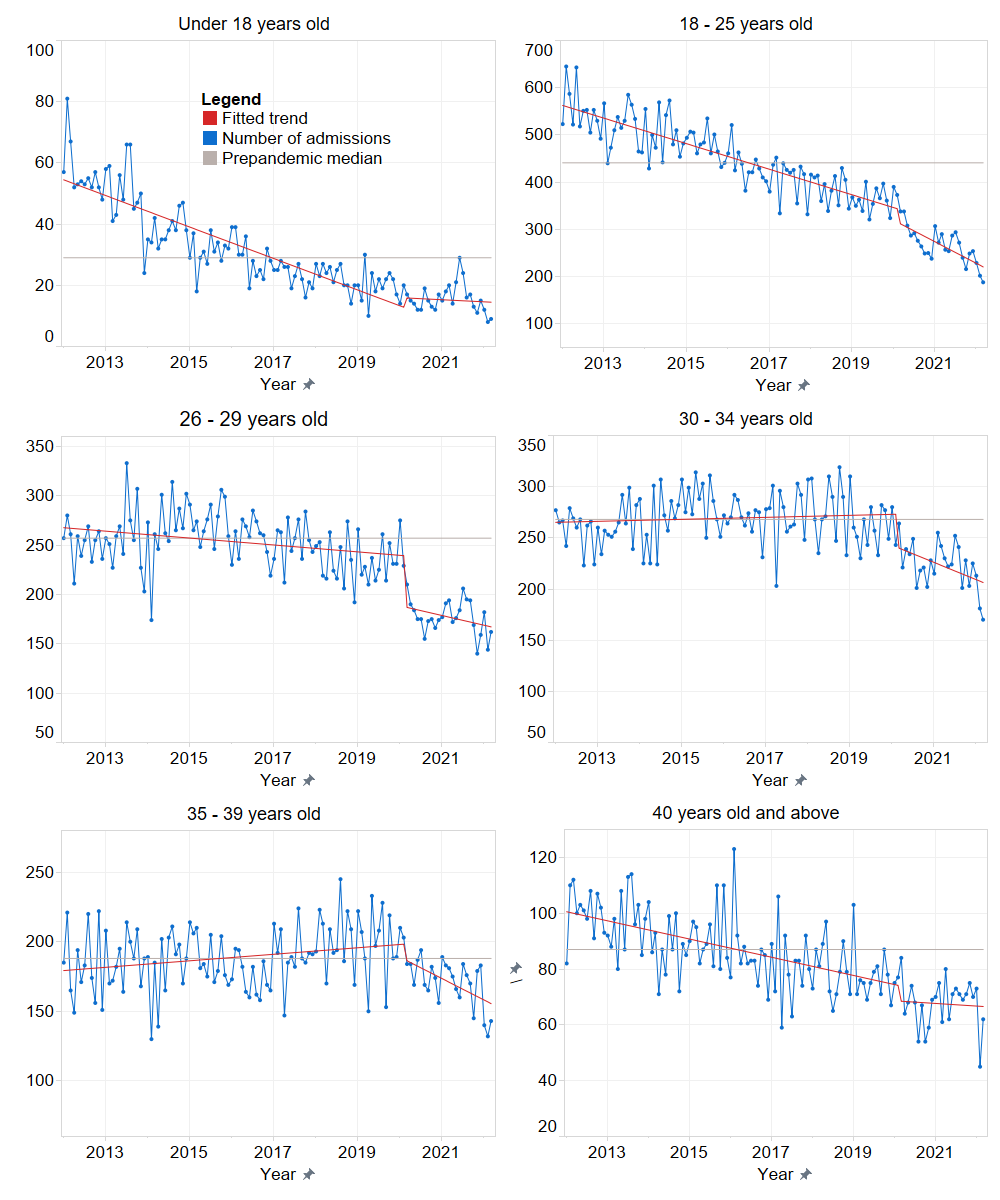 * Adjusted for autocorrelation and seasonality.Figure 2. Pregnancy terminations, Victoria, 1 January 2012 – 31 March 2022, by postcode-based socio-economic status (IRSAD quintile): time series analyses*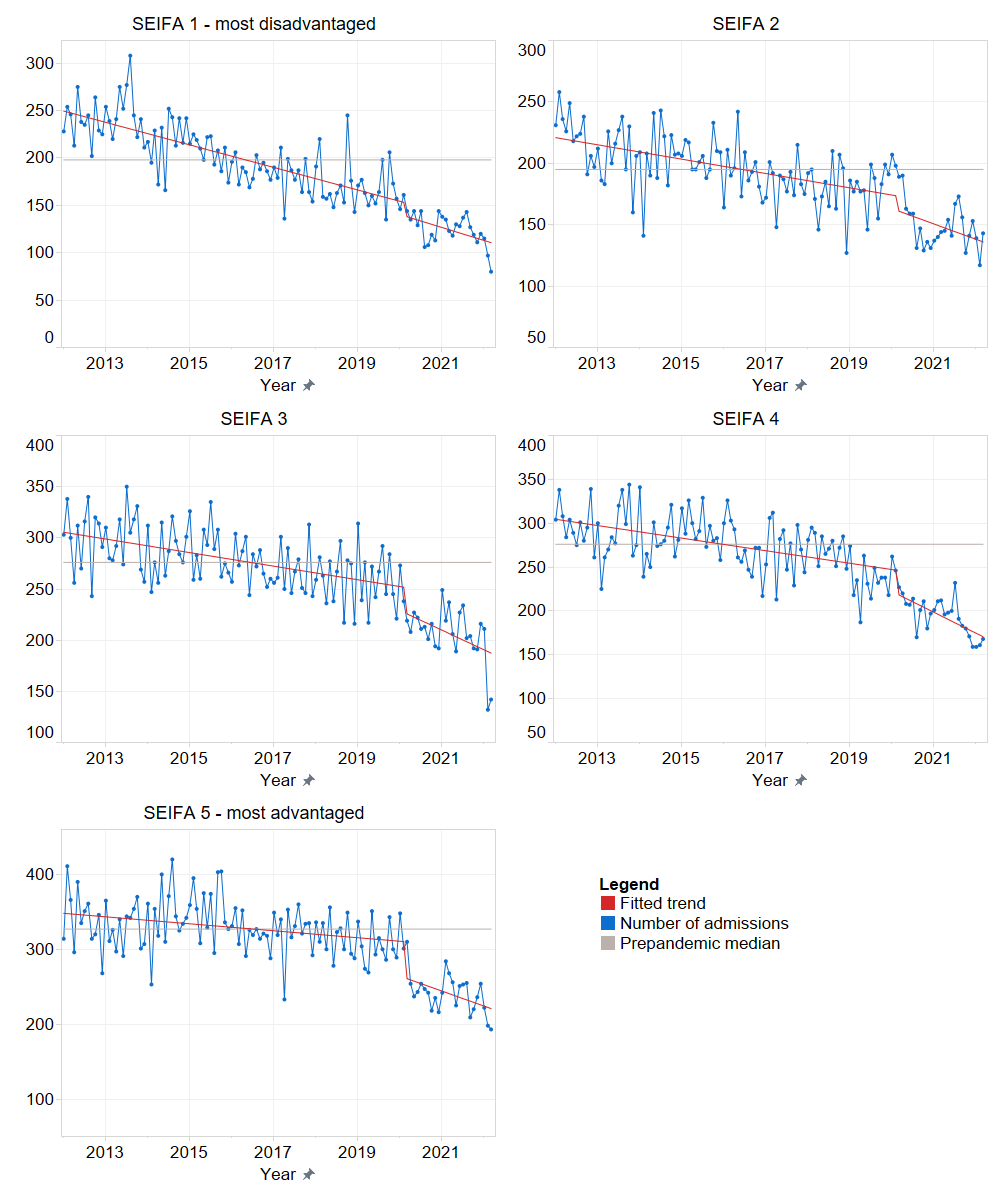 * Adjusted for autocorrelation and seasonality. IRSAD = Index of Relative Socio-economic Advantage and Disadvantage.Figure 3. Pregnancy terminations, Victoria, 1 January 2012 – 31 March 2022, by gestational age at termination: time series analyses*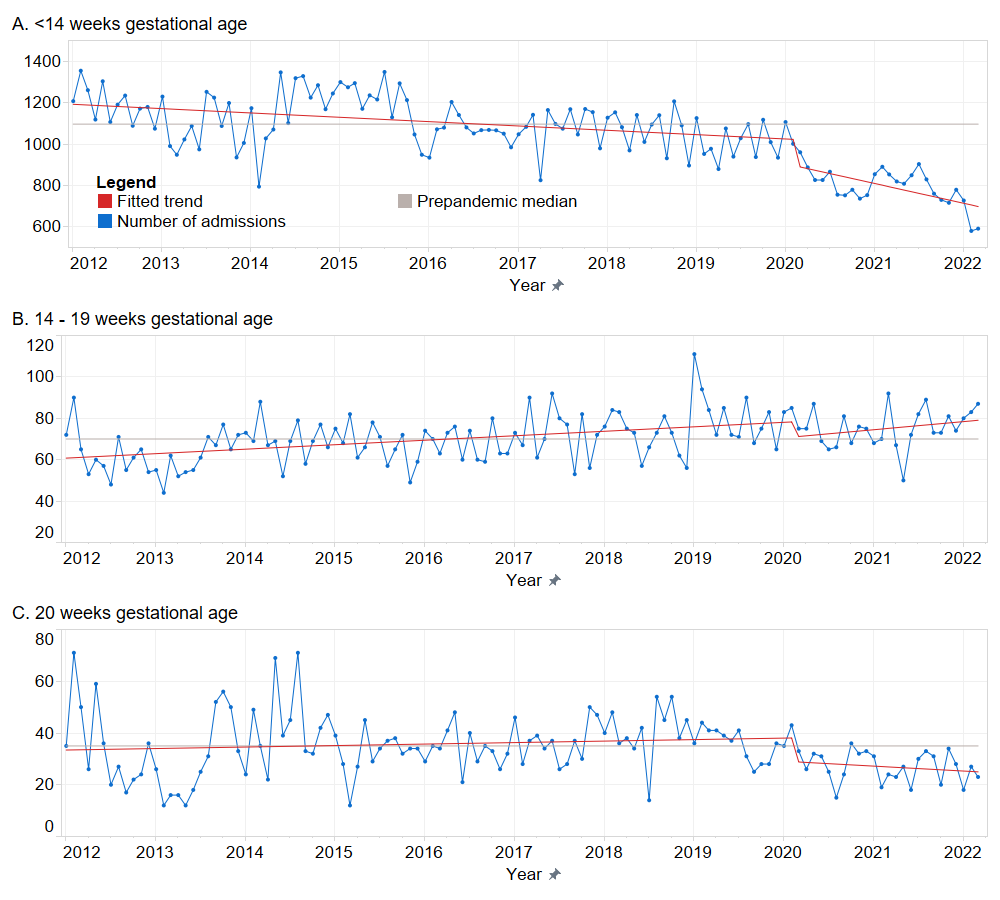 * Adjusted for autocorrelation and seasonality.Figure 4. Pregnancy terminations, Victoria, 1 January 2012 – 31 March 2022, by geographic remoteness and hospital type: time series analyses*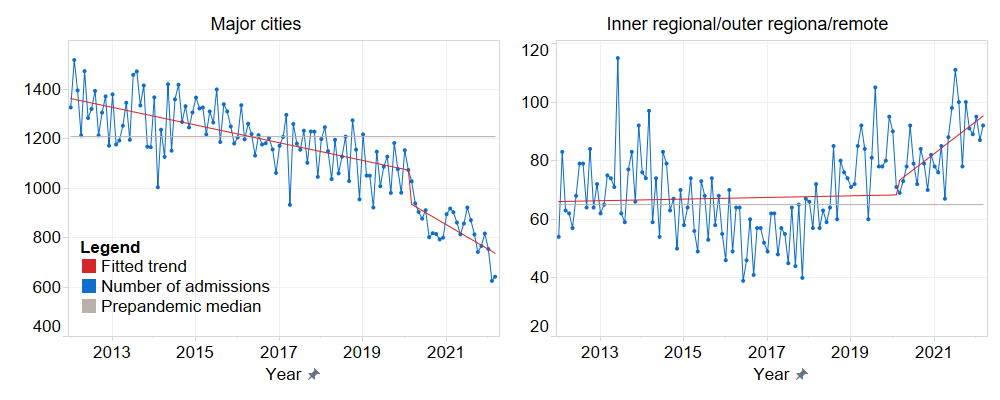 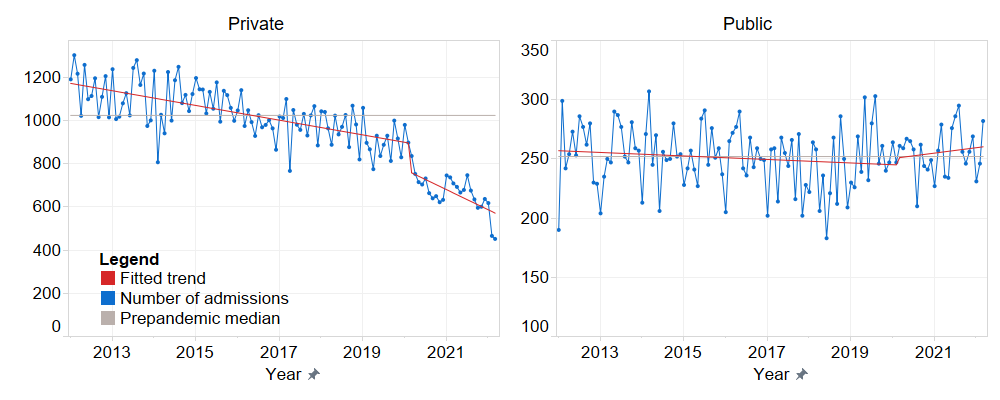 * Adjusted for autocorrelation and seasonality.Figure 5. Pregnancy terminations per 1000 births, Victoria, 1 January 2012 – 31 March 2022, by termination type: time series analyses*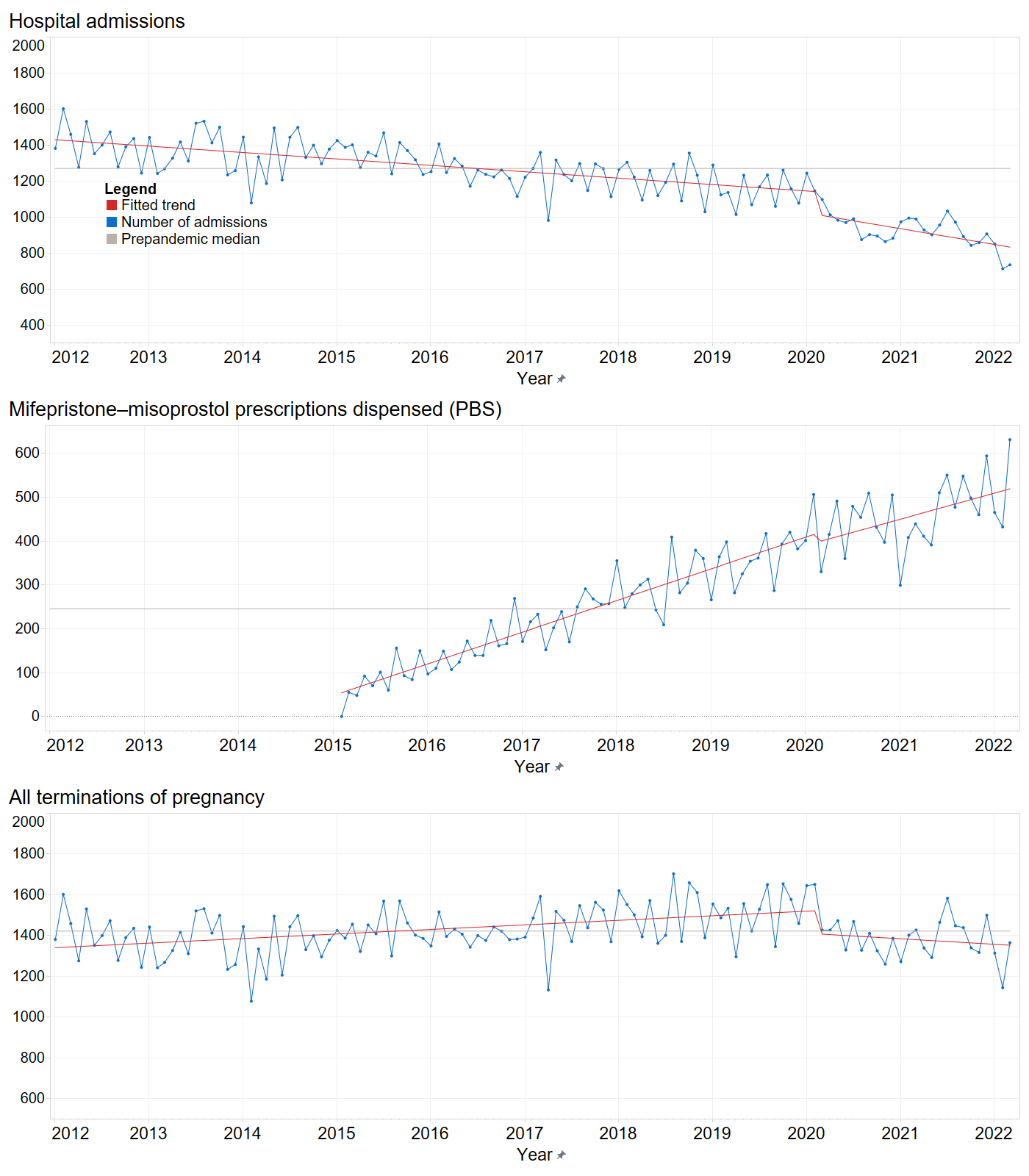 * Adjusted for autocorrelation and seasonality.Table 1: Sensitivity analysis: Pregnancy terminations per 1000 births, Victoria, 1 January 2012 – 31 March 2022, by termination type: time series analyses** Adjusted for autocorrelation and seasonality.Slope (95% confidence interval)Slope (95% confidence interval)Slope (95% confidence interval)CharacteristicPre–pandemic period(Jan 2012–Mar 2020)First month of pandemic (Apr 2020)Pandemic period(May 2020–Mar 2022)All abortions0.25 (0.14 to 0.37)–10.1 (–25.4 to 5.13)–1.28 (–2.29 to –0.26)Hospital-based abortions–0.51 (–0.60 to –0.42)–16.30 (–28.2 to –4.41)–1.02 (–1.81 to –0.23)Outpatient early medical abortions0.77 (0.69 to 0.84)2.62 (–6.78 to 12.0)–0.05 (–0.67 to 0.57)